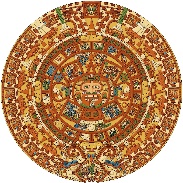 La Academia Dolores Huerta Charter Middle School “A Dual Language Charter Middle School”400 W.Bell St.Las Cruces, NM 88005Phone: 575-526-2984Fax: 575-523-5407 The mission of La Academia Dolores Huerta is to provide a diverse bilingual educational program in the arts that fosters the development of a strong socio-cultural identity while achieving academic success.La misión de La Academia Dolores Huerta es proporcionar un programa educativo bilingüe diverso de las artes que fomenta el desarrollo de una fuerte identidad sociocultural mientras se logra el éxito académico.Regular Governing Council MeetingThursday October 13, 2022 at 5:30 PM, Zoom MeetingJoin Zoom Meeting:https://us02web.zoom.us/j/84242481109?pwd=MHdKV3JmVVZTK0Rqa3UvbDk0ZWxWQT09Meeting ID: 842 4248 1109Passcode: 073506Robert Palacios called the meeting to order at 5:35 PM. Roll call and establish quorumGC Members Present:Robert Palacios, President  Dalina Matsumoto, Treasurer (via Zoom)Milagros Guillen, General member (via Zoom)Elaine Palma, SecretaryGC Members Absent:Adrian Gaytan, VPJovanna M Payan, GC parent representativeGuests: Sylvy Galvan de Lucero, Head Administrator; Sylvia Chavez, LADH Family Outreach and Recruitment Coordinator; Mike Mizzoni, Chief Governance Officer of Board on Track; Gustavo Muñoz, The Vigil GroupApproval of agenda Dalina Matsumoto noted that part (b.) of Action Item 6 needs to be pulled from the agenda as the State has not provided the documentation needed to vote on BAR 560-000-2223-0009-I. Robert Palacios moved to approve the 10.13.22 general GC meeting agenda with the removal of part (b.) for Action Item #6; Elaine Palma seconded Roll Call Vote: Elaine Palma: yesRobert Palacios: yesDalina Matsumoto: yesNone opposed; motion passedOpen forum-public input*Public comments and observations regarding education policy and governance issues, as well as the strategic planning are heard at this time. Time limit per presenter may be imposed by ChairMike Mizzoni, Chief Governance Officer presented of Board on Track, provided information to the GC regarding Board on Track: Board on Track works with Charter Schools across the US, helping governance councils streamline their processes.  Memberships provides an online platform; partnership (on-demand support, live trainings which comply with the NM training requirements, experts, governance coach); and a community. Board website (rolled out over about 90-days), includes but is not limited to: each member getting their own profile; providing storage for all documents; board governance assessment and resulting report; streamlining meeting minutes; DocuSign feature; available library of prerecorded trainings.Custom Pricing: multi-year agreement ranges from $6,000 to $13,000. Billed in one payment. Charter schools pay by dividing cost between professional development and administration or through philanthropic organizations. Mike will follow up with Robert Palacios on possible membership.Review, discussion, and possible approval of September 29, 2022 Regular GC Meeting Minutes.Dalina Matsumoto moved to approve the September 29, 2022 regular GC meeting minutes; Robert Palacios secondedRoll Call Vote: Elaine Palma: yesRobert Palacios: yesDalina Matsumoto: yesNone opposed; motion passedACTION ITEMSReview, discussion, and possible approval of BARs:560-000-2223-0008-IB: Increase BAR of $65,632560-000-2223-0009-I: Not a voting item, per changes to agenda, due to not receiving necessary documentation from the State.Robert Palacios moved to approve BAR 560-000-2223-0008-IB; Elaine Palma secondedRoll Call Vote: Elaine Palma: yesRobert Palacios: yesDalina Matsumoto: yesNone opposed; motion passedNEW BUSINESS: DISCUSSION ITEMS ONLY – NO ACTION WILL BE TAKENFinance Committee Report: Presented by Dalina MatsumotoRevenue report as of 9.30.22 looks good. Negative line item in taxes that will be adjusted after financial statements are releasedSpace Port: function needs to be larger, amount will increase with adjusted BAR once financial statements are releasedGeneral account budget $720,462Preliminary Site Visit Report: Sylvy Galvan de Lucero reported that she has not received any updates from the State.Annual calendar review: Board self-evaluation: Robert Palacios will continue researching different toolsNext month: Robert Palacios asked Gustavo Muñoz if The Vigil Group completed multi-year budget projects the GC could review. Mr. Muñoz state he was unsure but would look into it.2022-2023 student recruitment/enrollment update: Presented by Sylvy Galvan de LuceroAdded two more students and therefore current enrollment sits at 70-students. Next recruiting event will be at NMSU football gameEl Calvario Church downtown is receiving many immigrants and Ms. Chavez has been trying to contact them to provide information about LADH.  The 40th day count was on 10.12.22 and it showed 69-students. This week, LADH received the 40th day count preliminary report and are working on correcting it as it showed only 62-students enrolled. State Testing: Sylvy Galvan de Lucero reported that the preliminary 2021-2022 spring testing reports were received and are currently under review. Final report will be provided in approximately two-weeks.LADH wrapping up Illuminate short cycle testing. Equity Council: Presented by Ms. ChavezProvided GC with invitation to Equity Council. Adrian Gaytan will be attending the meeting. Head Administrators Report: Please see attached. There were no questions regarding the report.  Secretary Report: Presented by Elaine PalmaGC Training Log: Mrs. Palma reminded everyone to please complete their training hours. Milagros Guillen reported that she has not completed her new member training hours. Paperwork update: Mrs. Palma reported that she is still missing paperwork. Mr. Palacios asked that forms be emailed to him, and he would obtain the needed signatures. The next GC meeting is scheduled for 11.10.22. Mr. Palacios noted that this is during the Mariachi Conference and requested it be rescheduled. GC agreed to reschedule meeting for Wednesday 11.16.22. Mrs. Palma will post change. Adjourn GC general meetingRobert Palacios moved to adjourn the meeting at 6:11pm; Dalina Matsumoto seconded	Roll Call Vote: Elaine Palma: yesRobert Palacios: yesDalina Matsumoto: yesNone opposed; motion passed*Any individual attending a board meeting may sign in to participate in the Public Input section of the Agenda, if any. Such persons may speak on any item after the individual is recognized by the President of the Board and introduces himself/herself at the podium. The Governing Council of La Academia Dolores Huerta will not take action on any item presented under Public Input, until an opportunity to do so is afforded. La Academia Dolores Huerta will provide an interpreter for the Hearing Impaired and simultaneous Spanish translation upon request. Requests should be submitted to the chancellor’s office three days prior to the meeting.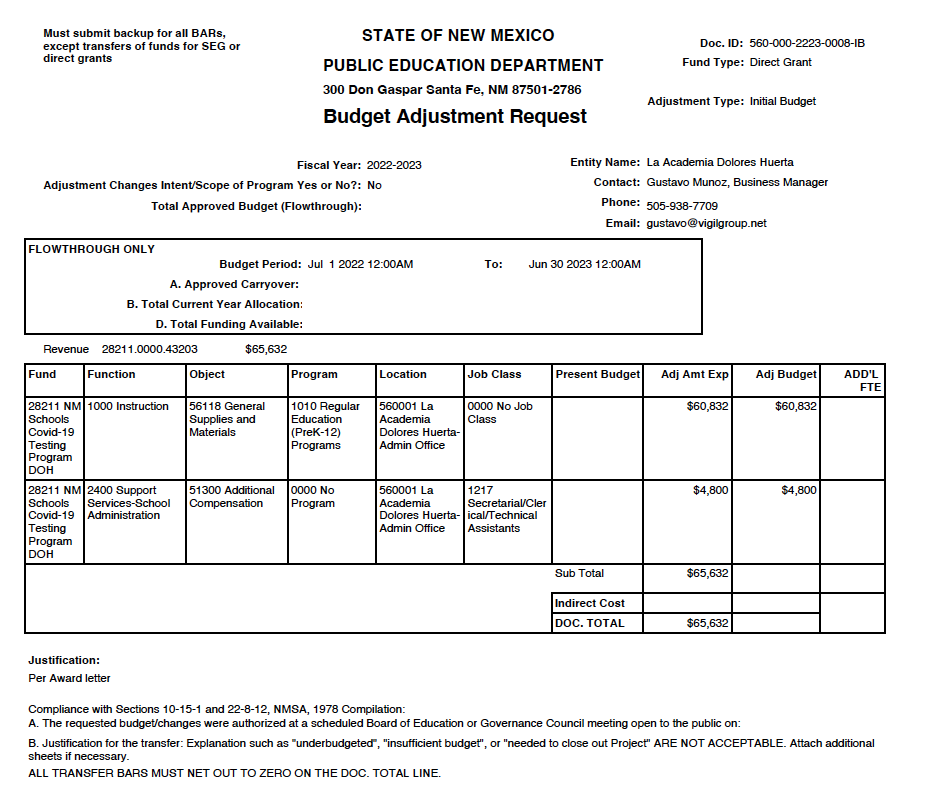 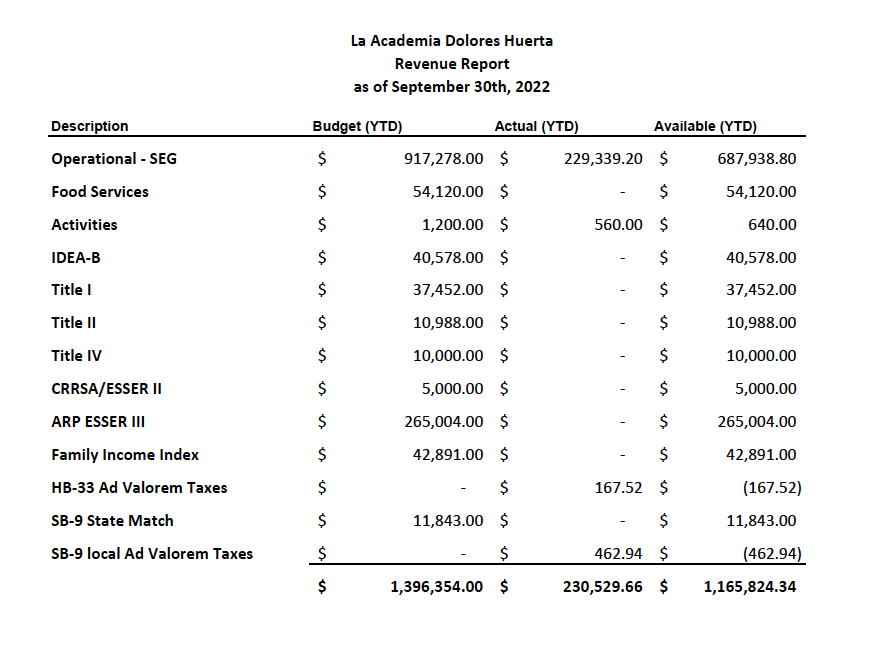 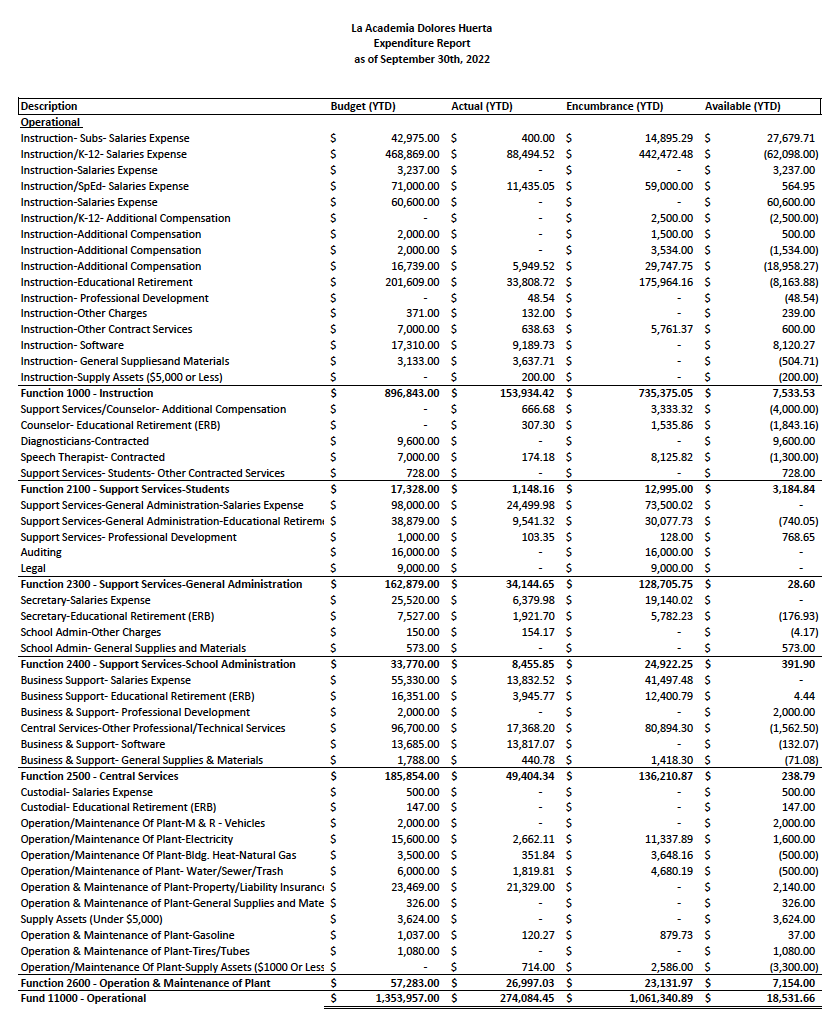 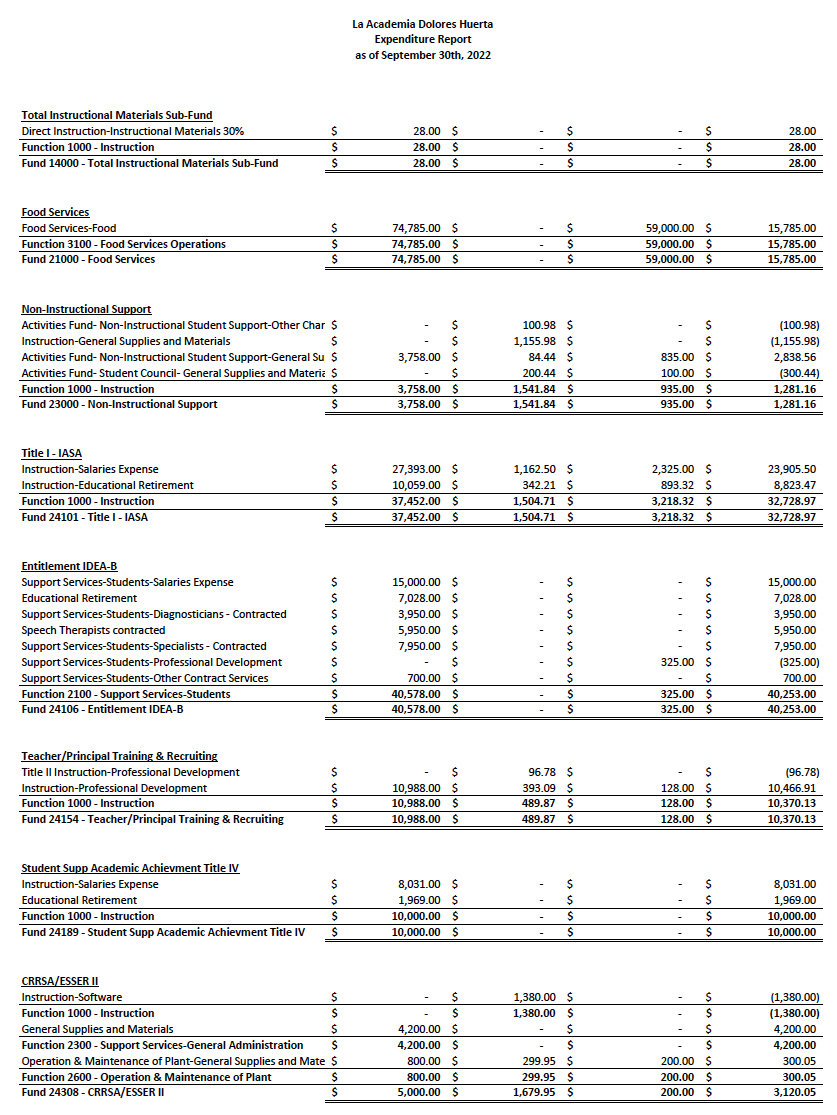 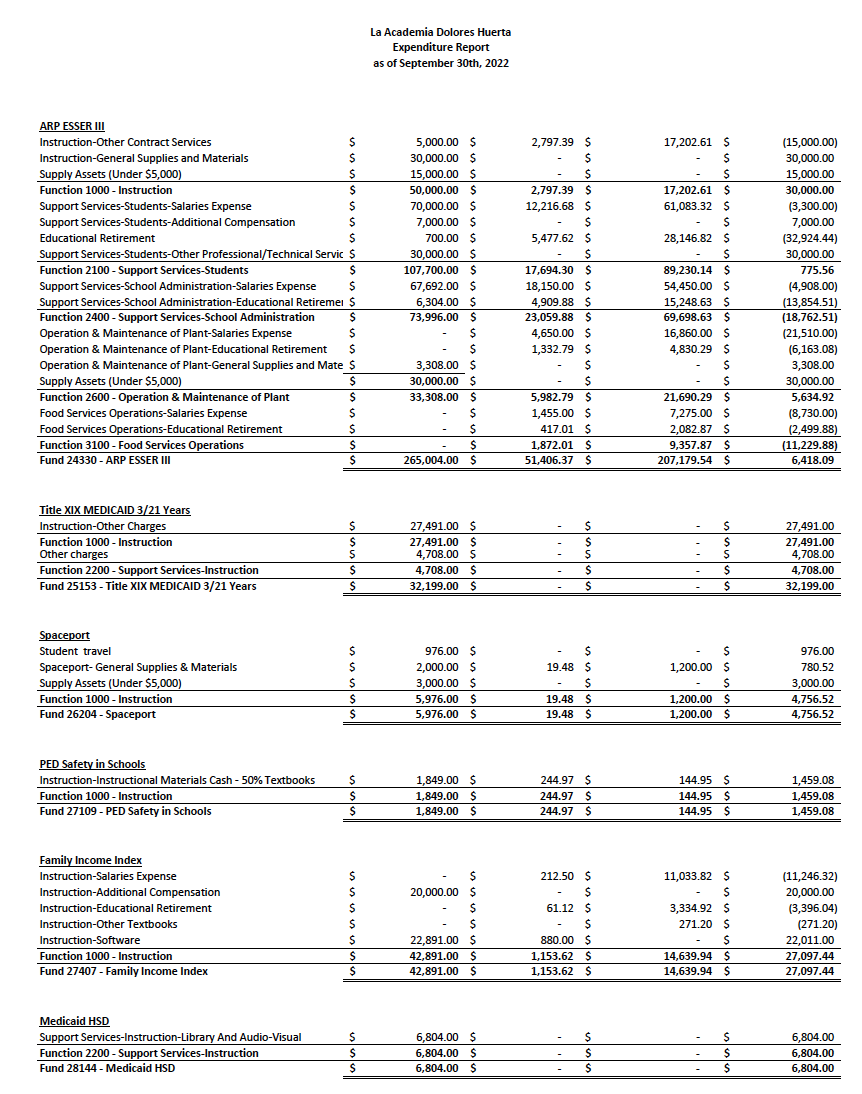 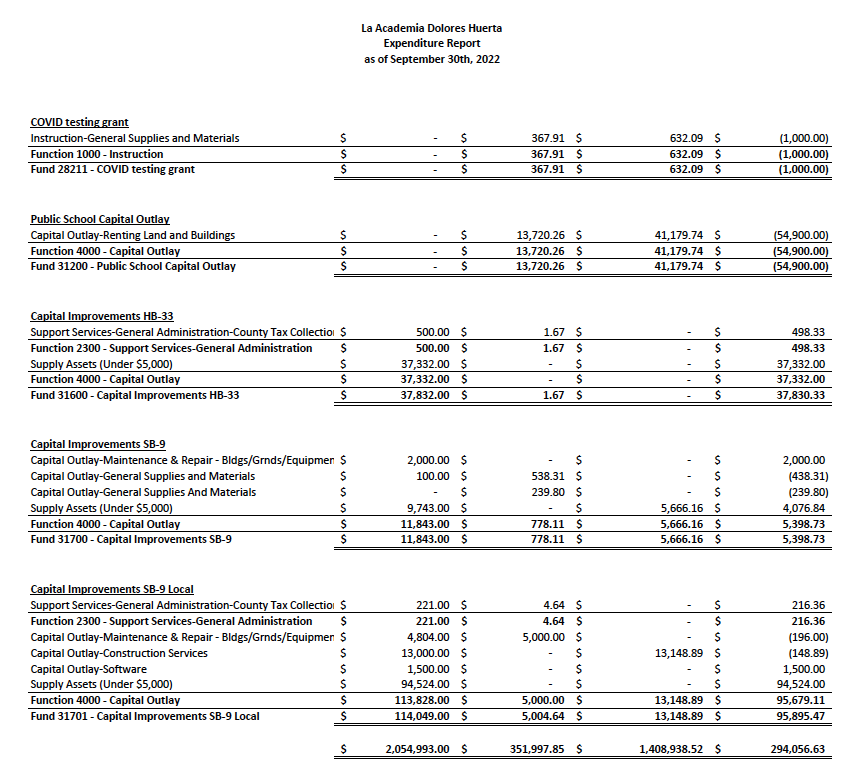 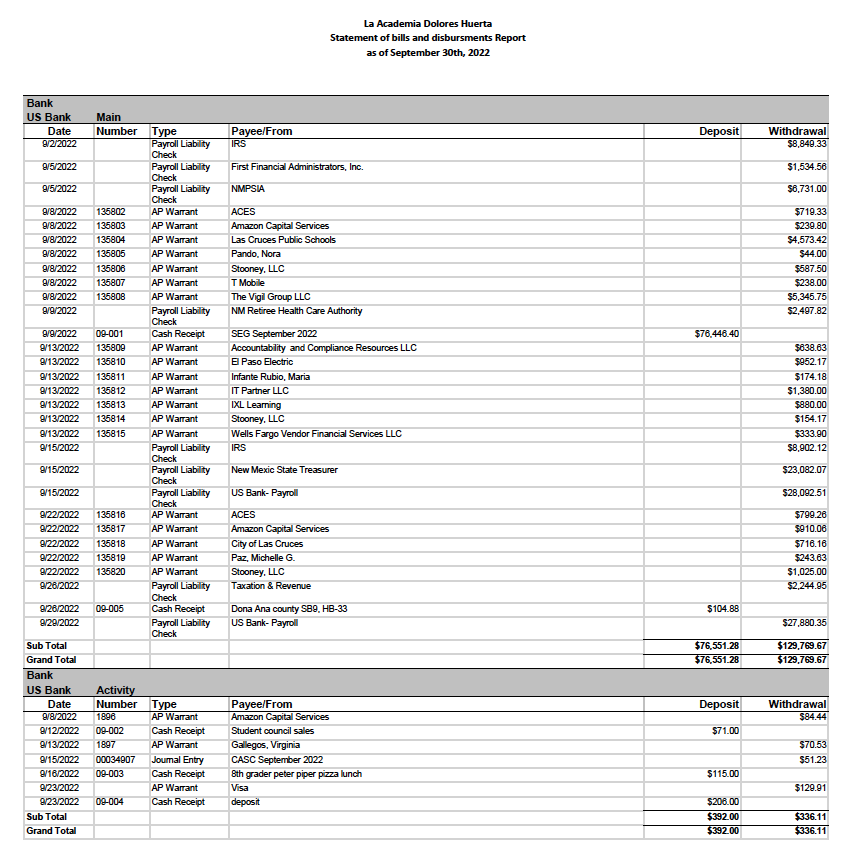 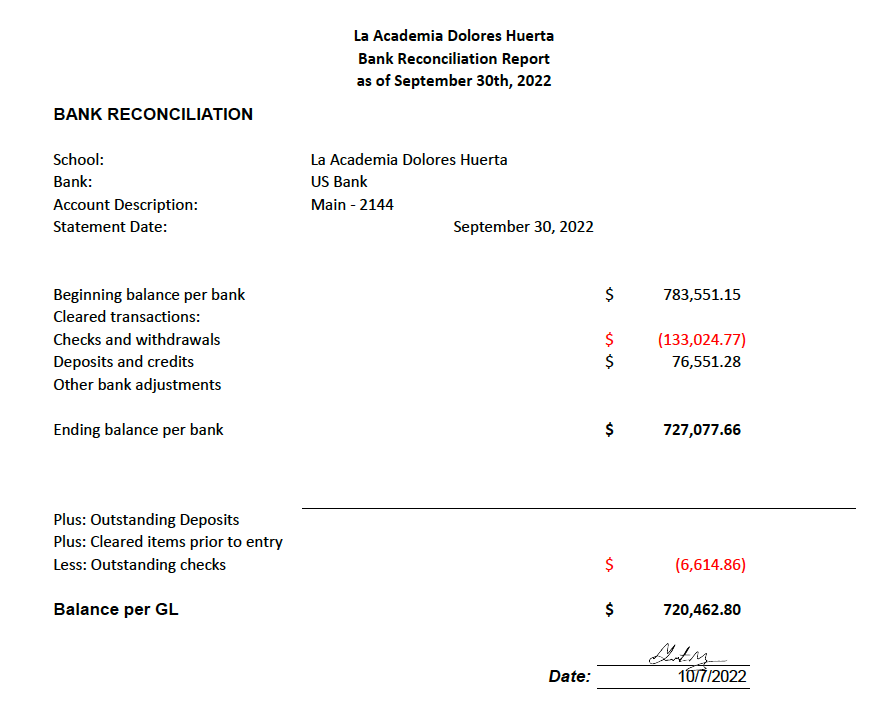 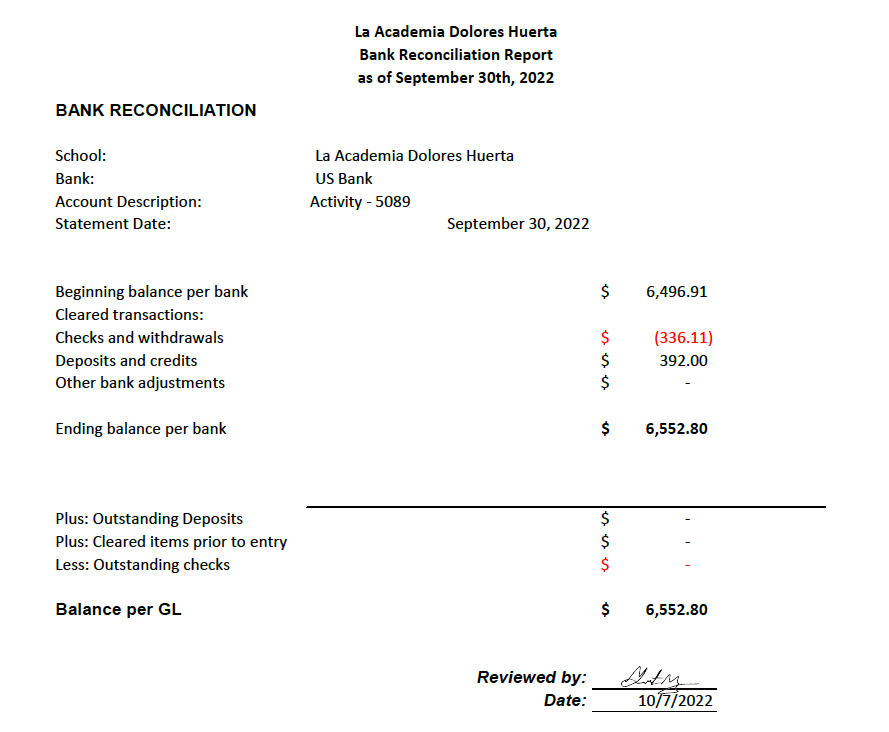 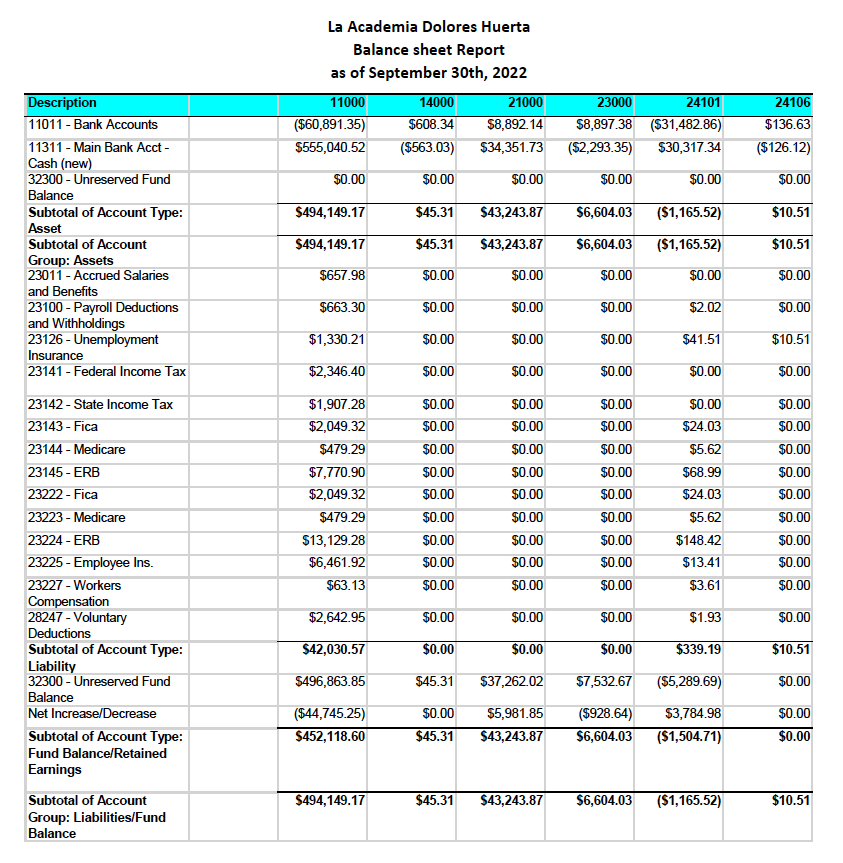 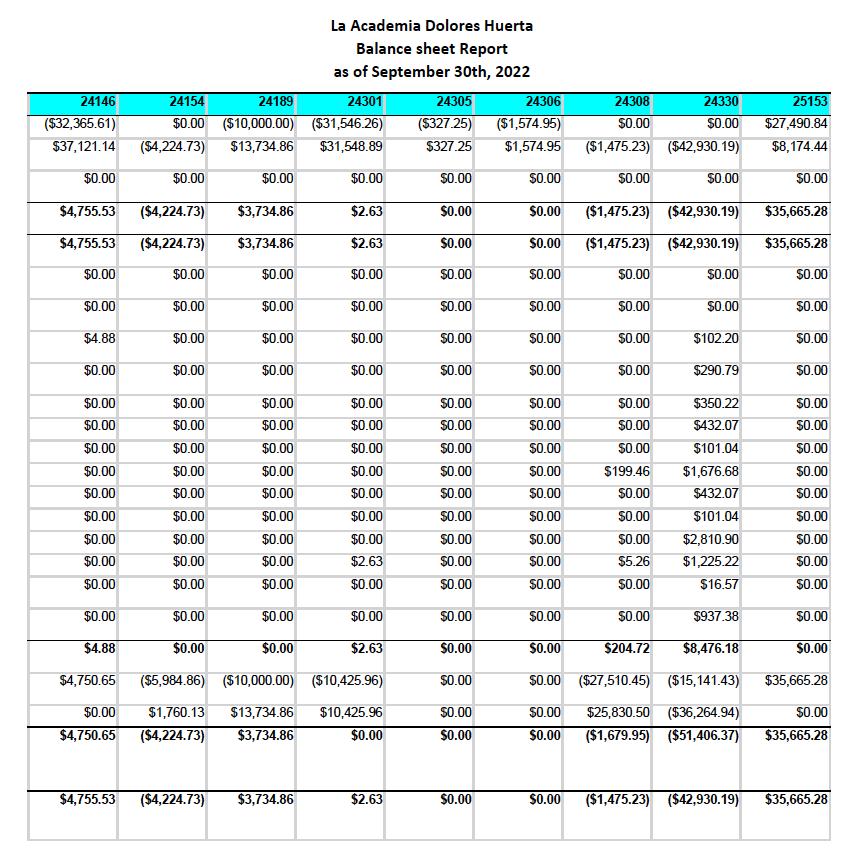 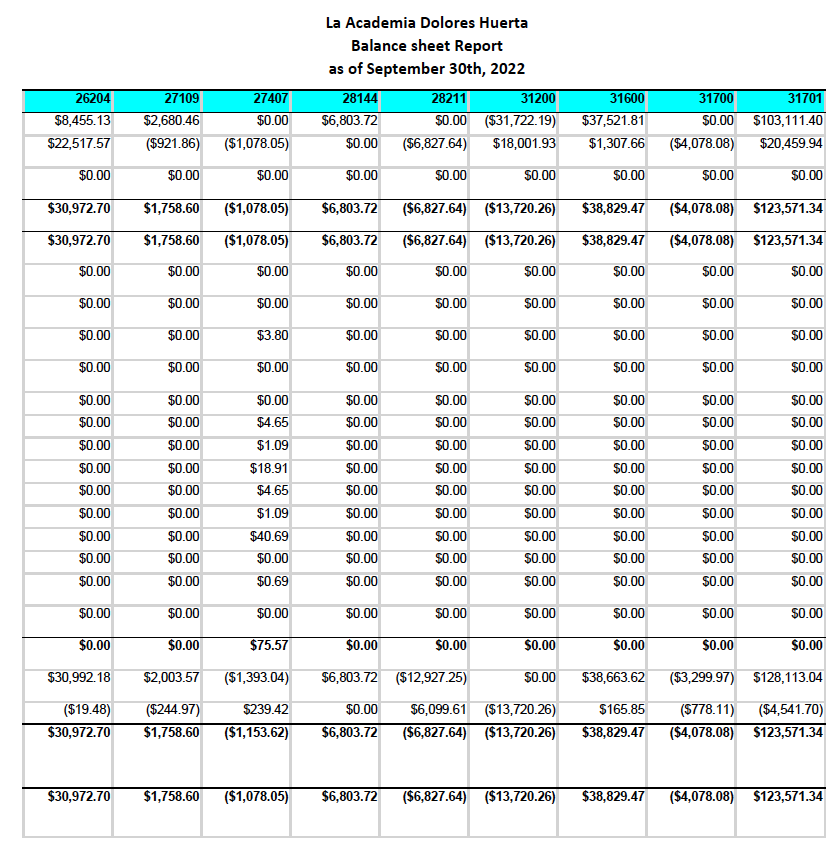 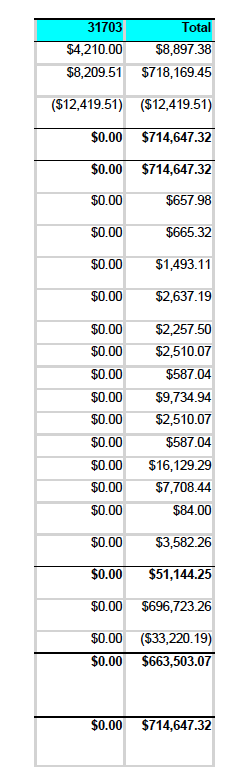 Principal’s ReportOct 13, 2022FY22-23 Registrations:         LADH News:The 8th grade class is collaborating in a city-wide transportation research project in collaboration with the Resiliency League to be presented to the LC City Council once completed.We have begun a collaboration with LCPD and the K9 Unit.  We will begin routine educational discussions and random K9 sweeps of the campus.School Leaders Conference Call See notes in Google FileFinance Committee met on Thursday, Oct 13, 2022 (See Finance Report)Student Achievement/ Student News:   LADH Folklorico worked hard during their Fall Break performing for the Dona Ana Village Association, The Coffee Club of Organ, NM and at the Mesilla Plaza as part of Mariachi Sundays for the Las Cruces International Mariachi Conference.Professional Learning Community (PLC):We have developed a team of teacher leaders that are participating in The New Teacher Training Program (TNTP).  This is an instructional coaching program paid for by the NMPED that works on creating teacher leaders that can then go back and work with their peers. They will be conducting an In Person site visit on Oct 25 to help guide the coaching process.This year’s focus will be on Dual Language Instruction and SEL with a focus on SPED InclusionWorking on completing year III items for MLSS and refining our SAT process.Teacher/Staff News:Currently have a vacancy for a SPED Inclusion teacher.Upcoming Events: LADH will be participating in several community events during the coming weeks.  We will focus Recruiting and providing Information about LADH.-Oct 15, NMSU Hispanic Heritage FB Game-Nov 2, Dia de los Muertos -Plaza de Mesilla community collaboration-Nov. 4th (?) – University Hills Dia de los Muertos Celebrations  Fundraisers:  Ballet Folklorico will be selling LADH T-shirts for anyone interested.Community Collaboration:Resiliency League of Las CrucesDept. of Labor presentation for students who are eligible for work permits during the summer.LADH has begun a partnership with La Semilla and upgrades to our horticulture area and green house will begin taking place in the next few weeks and months.LC Hispanic Chamber of Commerce providing volunteer opportunities and community involvement projects.NMSU Music Dept., Youth Orchestras @ NMSU, and Camerata del Sol After School Community ProgramFrank J. Papen Ctr (After School Program), CYFD A New Hope Therapy Ctr partnership to provide mental health services to students.Partnerships with La Casa Inc and La Pinon have also been established.GradeEnrolled6th 197th 288th 23Total70